Supplementary MaterialTable S1. Patient characteristics of cohorts created in the first quarter of each year of the study, peritoneal dialysisTable S2. Patient characteristics of cohorts created in the first quarter of each year of the study, hemodialysisTable S3. Model coefficient estimate for each outcome, ESA use and EPO doseTable S4. Model coefficient estimate for each outcome, EPO admin and IV iron useTable S5. Model coefficient estimate for each outcome, IV iron dose and IV iron administrationTable S6. Model coefficient estimate for each outcome, hemoglobin and transfusionFigure S1. Creation of the analytic cohort. The first quarter of the study is shown for representative purposes.Table S1. Patient characteristics of cohorts created in the first quarter of each year of the study, peritoneal dialysisNote: Values are % (n).ASHD, atherosclerotic heart disease; CHF, congestive heart failure; COPD, chronic obstructive pulmonary disease; CVA/TIA, cerebrovascular accident/transient ischemic attack; ESRD, end stage renal disease; GI, gastrointestinal; PVD, peripheral vascular disease.Table S2. Patient characteristics of cohorts created in the first quarter of each year of the study, hemodialysisNote: Values are % (n).ASHD, atherosclerotic heart disease; CHF, congestive heart failure; COPD, chronic obstructive pulmonary disease; CVA/TIA, cerebrovascular accident/transient ischemic attack; ESRD, end stage renal disease; GI, gastrointestinal; PVD, peripheral vascular disease.Table S3. Model coefficient estimate for each outcome, ESA use and EPO doseNote: Models were adjusted for age, sex, race, dialysis duration, and primary cause of ESRD. Quarter 1 of 2007 cohort is the referent level for model outcomes including ESA use and EPO dose.EPO, epoietin-α; ESA, erythropoiesis stimulating agents; HD, hemodialysis; PD, peritoneal dialysis.Table S4. Model coefficient estimate for each outcome, EPO administrations and IV iron useNote: Models were adjusted for age, sex, race, dialysis duration, and primary cause of ESRD. Quarter 1 of 2007 cohort is the referent level for model outcomes including IV iron use. Quarter 1 of 2008 cohort is the referent level for model outcomes including EPO administration. EPO, epoietin-α; IV, intravenous; HD, hemodialysis; PD, peritoneal dialysis.Table S5. Model coefficient estimate for each outcome, IV iron dose and IV iron administration
Note: Models were adjusted for age, sex, race, dialysis duration, and primary cause of ESRD. Quarter 1 of 2007 cohort is the referent level for model outcomes including IV iron dose. Quarter of 2008 cohort is the referent level for model outcomes including IV iron administration.IV, intravenous; HD, hemodialysis; PD, peritoneal dialysis.Table S6. Model coefficient estimate for each outcome, hemoglobin and transfusionNote: Models were adjusted for age, sex, race, dialysis duration, and primary cause of ESRD. Quarter 1 of 2007 cohort is the referent level for model outcomes including hemoglobin and red blood cell transfusion.HD, hemodialysis; PD, peritoneal dialysis.Figure S1. Creation of the analytic cohort.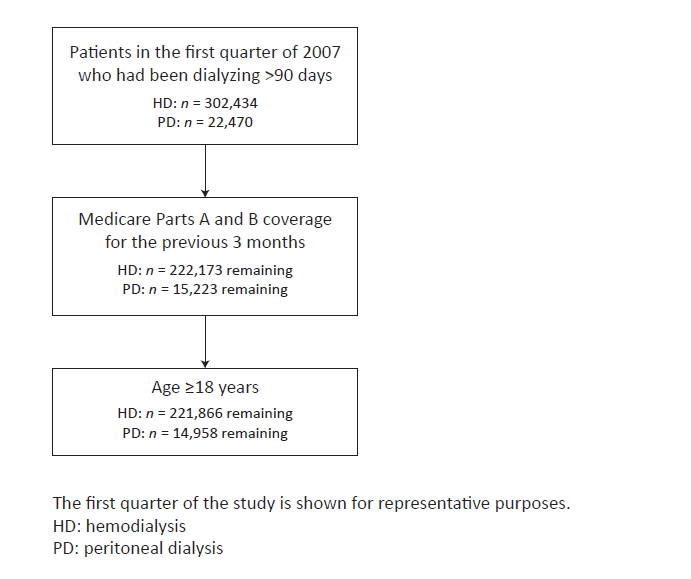 Peritoneal DialysisPeritoneal DialysisPeritoneal DialysisPeritoneal DialysisPeritoneal DialysisCharacteristics2007 Q12008 Q12009 Q12010 Q12011 Q1All 100.0 (14,958) 100.0 (15,166) 100.0 (15,043) 100.0 (15,303) 100.0 (16,523)Age, years18-44 22.7 (3399) 22.6 (3423) 22.4 (3363) 22.0 (3373) 21.7 (3580)45-64 41.7 (6239) 42.2 (6401) 42.8 (6432) 42.9 (6558) 42.2 (6980)65-74 21.0 (3143) 20.8 (3150) 20.8 (3136) 20.7 (3170) 21.1 (3479)≥ 75 14.6 (2177) 14.5 (2192) 14.0 (2112) 14.4 (2202) 15.0 (2484)Sex Men 51.8 (7753) 51.1 (7747) 51.4 (7738) 51.5 (7888) 51.8 (8556)Women48.2 (7205) 48.9 (7419) 48.6 (7305) 48.5 (7415) 48.2 (7967)Race White 66.0 (9875) 66.3 (10,060) 66.1 (9948) 65.9 (10,083) 65.9 (10,888)Black 26.4 (3943) 26.2 (3981) 26.5 (3986) 26.5 (4058) 26.6 (4403)Other 7.6 (1140) 7.4 (1125) 7.4 (1109) 7.6 (1162) 7.5 (1232)Primary cause of ESRD Diabetes 32.8 (4904) 33.2 (5028) 32.5 (4891) 32.7 (4998) 32.5 (5362)Hypertension 26.9 (4026) 27.0 (4097) 26.9 (4046) 27.0 (4125) 27.5 (4551)Glomerulonephritis 18.3 (2734) 17.9 (2708) 18.4 (2773) 17.7 (2712) 17.2 (2841)Other cause 22.0 (3294) 22.0 (3333) 22.2 (3333) 22.7 (3468) 22.8 (3769)Dialysis duration, years < 1 16.7 (2503) 15.2 (2312) 15.4 (2323) 15.8 (2416) 17.1 (2822)1-< 3 36.3 (5436) 36.2 (5484) 34.2 (5140) 33.8 (5167) 34.1 (5637)3-< 5 22.0 (3286) 22.9 (3475) 24.0 (3607) 23.6 (3607) 22.2 (3669)≥ 5 25.0 (3733) 25.7 (3895) 26.4 (3973) 26.9 (4113) 26.6 (4395)Comorbidity ASHD 20.0 (2998) 20.4 (3096) 20.7 (3107) 20.6 (3147) 21.2 (3495)CHF 14.2 (2131) 14.2 (2146) 13.8 (2081) 13.8 (2115) 14.4 (2375)CVA/TIA 6.4 (958) 6.4 (966) 6.9 (1033) 6.6 (1008) 7.1 (1177)PVD 13.5 (2019) 13.4 (2035) 13.9 (2088) 13.9 (2130) 14.3 (2366)Other cardiac disease 13.8 (2059) 13.4 (2028) 14.8 (2227) 14.3 (2185) 15.2 (2509)COPD 7.6 (1144) 7.1 (1079) 7.8 (1172) 7.6 (1169) 8.3 (1364)GI bleeding 3.3 (496) 3.5 (524) 3.5 (519) 3.6 (554) 3.5 (572)Liver Disease 5.0 (746) 4.7 (715) 5.1 (774) 4.7 (724) 5.5 (906)Dysrhythmia 12.8 (1921) 12.6 (1912) 13.2 (1986) 13.1 (2006) 14.5 (2389)Cancer 4.8 (719) 5.0 (765) 5.4 (808) 5.6 (864) 5.8 (961)Diabetes 42.2 (6316) 43.3 (6562) 43.6 (6556) 43.6 (6673) 45.5 (7514)HemodialysisHemodialysisHemodialysisHemodialysisHemodialysisCharacteristics2007 Q12008 Q12009 Q12010 Q12011 Q1All 100.0 (221.866) 100.0 (226,907) 100.0 (233,004) 100.0 (237,649) 100.0 (246,530)Age, years18-44 13.2 (29.384) 13.2 (29,982) 13.1 (30,502) 12.9 (30,760) 12.7 (31,374)45-64 38.5 (85.506) 39.1 (88,820) 39.6 (92,327) 40.2 (95,629) 40.7 (100,312)65-74 24.5 (54,379) 24.3 (55,174) 24.2 (56,457) 24.0 (56,986) 23.9 (59,033)≥ 75 23.7 (52,597) 23.3 (52,931) 23.1 (53,718) 22.8 (54,274) 22.6 (55,811)Sex Men 54.5 (12,0908) 54.9 (124,534) 55.0 (128,246) 55.2 (131,072) 55.3 (136,429)Women45.5 (10,0958) 45.1 (102,373) 45.0 (104,758) 44.8 (106,577) 44.7 (110,101)Race White 54.1 (119,939) 54.1 (122,830) 54.2 (126,373) 54.3 (129,142) 53.9 (132,910)Black 40.0 (88,782) 39.9 (90,523) 39.8 (92,671) 39.6 (94,032) 39.9 (98,301)Other 5.9 (13,145) 6.0 (13,554) 6.0 (13,960) 6.1 (14,475) 6.2 (15,319)Primary cause of ESRD Diabetes 44.0 (97,529) 44.1 (100,143) 44.3 (103,259) 44.5 (105,671) 44.6 (110,038)Hypertension 29.3 (65,066) 29.2 (66,341) 29.2 (67,937) 29.2 (69,423) 29.4 (72,511)Glomerulonephritis 10.6 (23,418) 10.3 (23,371) 10.0 (23,416) 9.8 (23,276) 9.5 (23,422)Other cause 16.2 (35,853) 16.3 (37,052) 16.5 (38,392) 16.5 (39,279) 16.5 (40,559)Dialysis duration, years < 1 16.1 (35,647) 15.2 (34,524) 14.7 (34,280) 14.4 (34,324) 13.9 (34,150)1-< 3 31.3 (69,518) 31.2 (70,725) 30.4 (70,846) 29.5 (70,121) 29.3 (72,268)3-< 5 21.7 (48,132) 21.9 (49,605) 22.0 (51,376) 22.4 (53,191) 22.2 (54,702)≥ 5 30.9 (68,569) 31.8 (72,053) 32.8 (76,502) 33.7 (80,013) 34.6 (85,410)Comorbidity ASHD 29.4 (65,304) 29.9 (67,878) 30.8 (71,654) 30.6 (72,618) 31.1 (76,690)CHF 27.2 (60,387) 27.1 (61,519) 27.8 (64,703) 27.9 (66,310) 28.8 (70,888)CVA/TIA 11.4 (25,355) 11.8 (26,682) 12.2 (28,499) 12.3 (29,185) 12.5 (30,736)PVD 26.3 (58,281) 26.3 (59,653) 27.3 (63,512) 27.2 (64,729) 27.9 (68,893)Other cardiac disease 22.4 (49,663) 21.9 (49,596) 22.3 (51,926) 22.2 (52,686) 22.7 (55,951)COPD 13.2 (2,262) 13.1 (29,721) 13.9 (32,321) 14.2 (33,654) 15.2 (37,498)GI bleeding 5.2 (11,618) 5.1 (11,499) 5.1 (11,870) 5.0 (11,888) 5.1 (12,539)Liver Disease 7.2 (15,877) 7.3 (16,587) 7.3 (16,961) 6.5 (15,527) 7.5 (18,541)Dysrhythmia 20.5 (45,592) 20.9 (47,413) 21.3 (49,637) 21.6 (51,376) 22.8 (56,129)Cancer 5.8 (12,968) 5.8 (13,156) 6.1 (14,274) 6.1 (14,596) 6.5 (15,918)Diabetes 57.3 (127,024) 58.4 (13,2578) 59.5 (138,680) 59.8 (142,158) 61.7 (152,018)ESA UseESA UseESA UseESA UseEPO DoseEPO DoseEPO DoseEPO DosePDPDHDHDPDPDHDHDYear, QuarterCoefficientP ValueCoefficientP ValueCoefficientP ValueCoefficientP Value2007Q2-0.09600.0003-0.03920.0003-0.02740.0315-0.0450< 0.0001Q3-0.07430.0052-0.0662< 0.0001-0.0529< 0.0001-0.0575< 0.0001Q4-0.1275< 0.0001-0.0952< 0.0001-0.0688< 0.0001-0.0535< 0.00012008Q1-0.07270.00610.0550< 0.0001-0.2909< 0.0001-0.2453< 0.0001Q20.1797< 0.00010.0667< 0.0001-0.1721< 0.0001-0.2152< 0.0001Q30.2261< 0.00010.03720.0006-0.1374< 0.0001-0.2253< 0.0001Q40.2118< 0.0001-0.02860.0072-0.1501< 0.0001-0.2284< 0.00012009Q10.2147< 0.0001-0.1082< 0.0001-0.1561< 0.0001-0.2534< 0.0001Q20.2371< 0.0001-0.0756< 0.0001-0.1501< 0.0001-0.2026< 0.0001Q30.2200< 0.0001-0.0669< 0.0001-0.1438< 0.0001-0.1986< 0.0001Q40.2451< 0.0001-0.0832< 0.0001-0.1414< 0.0001-0.2116< 0.00012010Q10.3100< 0.00010.0833< 0.0001-0.1399< 0.0001-0.2158< 0.0001Q20.3036< 0.00010.03690.0006-0.1532< 0.0001-0.2304< 0.0001Q30.2475< 0.0001-0.00280.7936-0.1769< 0.0001-0.2476< 0.0001Q40.1692< 0.0001-0.0636< 0.0001-0.2074< 0.0001-0.3121< 0.00012011Q10.09520.0003-0.1424< 0.0001-0.2741< 0.0001-0.3572< 0.0001Q20.08920.0007-0.1580< 0.0001-0.2827< 0.0001-0.3746< 0.0001Q30.00050.9831-0.2810< 0.0001-0.3562< 0.0001-0.4746< 0.0001Q4-0.1773< 0.0001-0.4844< 0.0001-0.3972< 0.0001-0.5384< 0.0001EPO AdministrationEPO AdministrationEPO AdministrationEPO AdministrationIV Iron UseIV Iron UseIV Iron UseIV Iron UsePDPDHDHDPDPDHDHDYear, QuarterCoefficientP ValueCoefficientP ValueCoefficientP ValueCoefficientP Value2007Q2-0.00440.8784-0.0419< 0.0001Q30.03290.2521-0.01770.0070Q40.08450.00300.01460.02632008Q10.1352< 0.00010.1209< 0.0001Q20.1510< 0.00010.0211< 0.00010.1752< 0.00010.1289< 0.0001Q30.2033< 0.00010.0131< 0.00010.1691< 0.00010.0980< 0.0001Q40.1941< 0.00010.0141< 0.00010.1235< 0.00010.0463< 0.00012009Q10.1855< 0.0001-0.0210< 0.00010.1885< 0.00010.0824< 0.0001Q20.1905< 0.00010.0104< 0.00010.2313< 0.00010.1494< 0.0001Q30.1913< 0.00010.00070.61010.2659< 0.00010.1504< 0.0001Q40.1834< 0.0001-0.0135< 0.00010.2298< 0.00010.1094< 0.00012010Q10.1671< 0.0001-0.0280< 0.00010.3071< 0.00010.1668< 0.0001Q20.1727< 0.0001-0.0348< 0.00010.3560< 0.00010.1416< 0.0001Q30.1620< 0.0001-0.0510< 0.00010.3599< 0.00010.1180< 0.0001Q40.1315< 0.0001-0.0993< 0.00010.4466< 0.00010.2072< 0.00012011Q10.0650< 0.0001-0.1350< 0.00010.6302< 0.00010.4464< 0.0001Q20.0622< 0.0001-0.1364< 0.00010.8091< 0.00010.5748< 0.0001Q3-0.03490.0003-0.2156< 0.00010.9714< 0.00010.4320< 0.0001Q4-0.0778< 0.0001-0.1927< 0.00010.8534< 0.00010.2260< 0.0001IV Iron DoseIV Iron DoseIV Iron DoseIV Iron DoseIV Iron AdministrationIV Iron AdministrationIV Iron AdministrationIV Iron AdministrationPDPDHDHDPDPDHDHDYear, QuarterCoefficientP ValueCoefficientP ValueCoefficientP ValueCoefficientP Value2007Q2-0.03250.0993-0.0161< 0.0001Q3-0.06610.0007-0.0152< 0.0001Q4-0.05900.00230.0197< 0.00012008Q1-0.0932< 0.00010.00240.3255Q2-0.0941< 0.00010.0122< 0.00010.02510.11900.0122< 0.0001Q3-0.1426< 0.00010.00210.40780.00910.57160.00620.0063Q4-0.1314< 0.00010.00510.04040.01160.47400.00330.14262009Q1-0.0759< 0.00010.00660.00780.05070.0016-0.00400.0772Q2-0.05870.00190.0482< 0.00010.04630.00370.0352< 0.0001Q3-0.0784< 0.00010.0295< 0.00010.04250.00740.0150< 0.0001Q4-0.1196< 0.00010.0319< 0.0001-0.01660.29490.0124< 0.00012010Q1-0.01380.45810.0526< 0.0001-0.01080.4913-0.00710.0016Q20.01360.45660.0499< 0.0001-0.01270.4099-0.0192< 0.0001Q3-0.01980.27870.0231< 0.0001-0.04790.0018-0.0443< 0.0001Q40.02170.22590.0528< 0.0001-0.01860.2179-0.0118< 0.00012011Q1-0.01520.3843-0.0219< 0.00010.01450.32320.0299< 0.0001Q2-0.01300.4454-0.0222< 0.00010.01070.45260.1133< 0.0001Q3-0.04940.0031-0.0913< 0.0001-0.01090.43700.0962< 0.0001Q4-0.0871< 0.0001-0.1674< 0.0001-0.02930.03700.0387< 0.0001HemoglobinHemoglobinHemoglobinHemoglobinTransfusionTransfusionTransfusionTransfusionPDPDHDHDPDPDHDHDYear, QuarterYear, QuarterCoefficientP ValueCoefficientP ValueCoefficientP ValueCoefficientP Value2007Q2-0.1286-0.1286< 0.0001-0.1049< 0.0001-0.02360.5915-0.03500.0014Q3-0.1686-0.1686< 0.0001-0.1907< 0.0001-0.07170.1055-0.01120.3022Q4-0.1710-0.1710< 0.0001-0.1900< 0.0001-0.09110.0400-0.02880.00802008Q1-0.3123-0.3123< 0.0001-0.4257< 0.00010.06440.13300.0975< 0.0001Q2-0.3402-0.3402< 0.0001-0.4612< 0.00010.01920.65750.03390.0016Q3-0.3368-0.3368< 0.0001-0.4421< 0.0001-0.03430.43330.01590.1379Q4-0.3152-0.3152< 0.0001-0.4930< 0.00010.04950.24790.03870.00032009Q1-0.3568-0.3568< 0.0001-0.5498< 0.00010.01890.66440.0654< 0.0001Q2-0.4317-0.4317< 0.0001-0.6303< 0.00010.00140.97380.00530.6235Q3-0.4672-0.4672< 0.0001-0.6123< 0.00010.01530.72340.00100.9239Q4-0.4549-0.4549< 0.0001-0.6108< 0.00010.00460.9149-0.00210.84452010Q1-0.4907-0.4907< 0.0001-0.6423< 0.00010.03890.36590.0739< 0.0001Q2-0.5288-0.5288< 0.0001-0.6917< 0.00010.04230.32200.03550.0008Q3-0.5966-0.5966< 0.0001-0.7441< 0.00010.08350.04700.03130.0030Q4-0.6105-0.6105< 0.0001-0.7880< 0.00010.15090.00020.0941< 0.00012011Q1-0.6872-0.6872< 0.0001-0.9278< 0.00010.2431< 0.00010.2464< 0.0001Q2-0.7868-0.7868< 0.0001-0.9709< 0.00010.2282< 0.00010.1813< 0.0001Q3-0.8905-0.8905< 0.0001-1.0309< 0.00010.2198< 0.00010.2213< 0.0001Q4-1.1373-1.1373< 0.0001-1.3188< 0.00010.2040< 0.00010.2343< 0.0001